Before Sample Answers Venn Diagram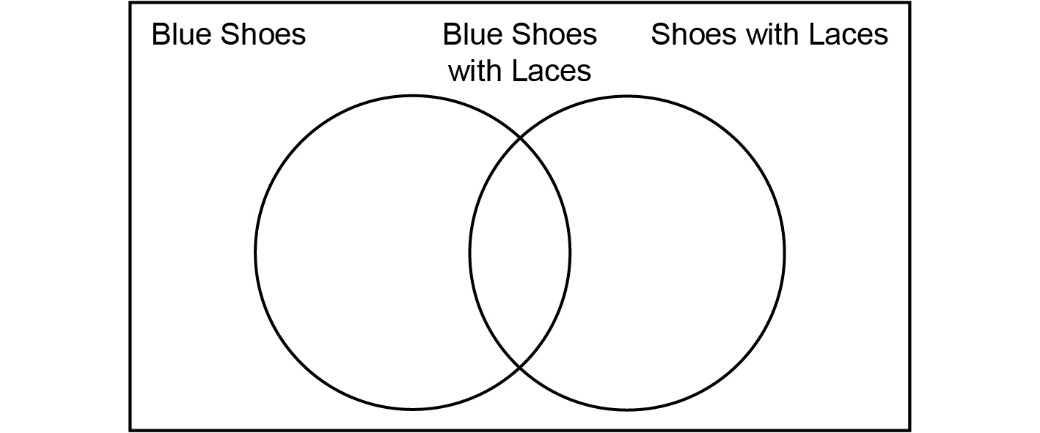 Carroll Diagram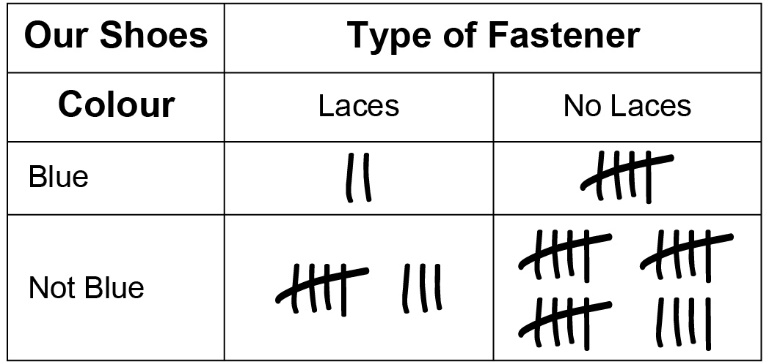 Two-Way Table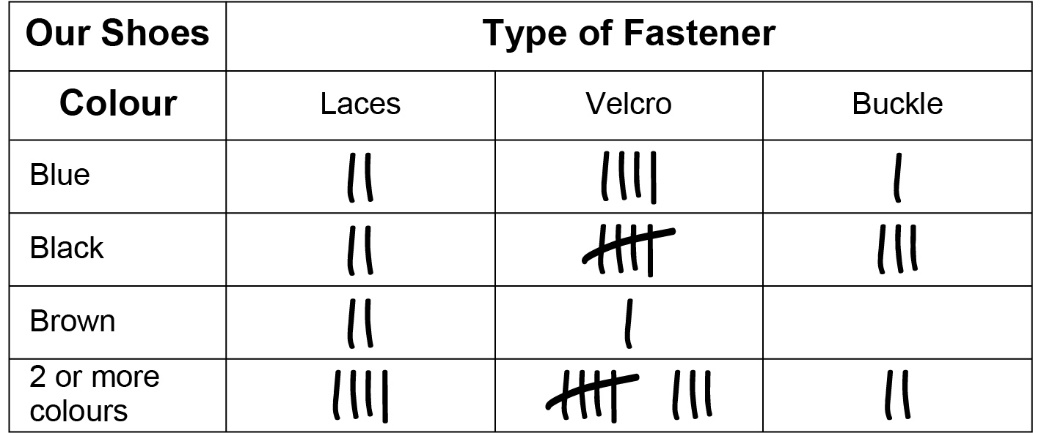 